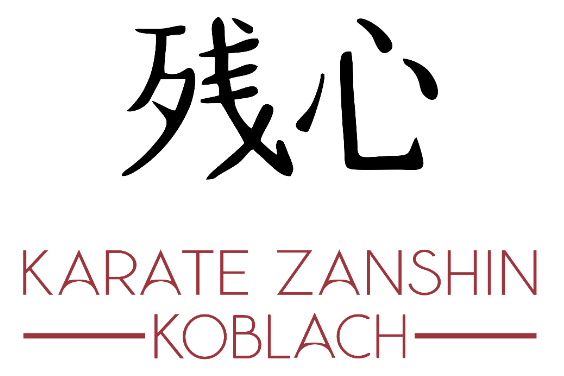 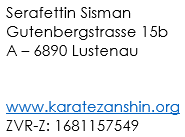 Anmeldung für den Anfängerkurs bei Karate Zanshin Koblach	Name: …………………………….  	Vorname: …………………………….Adresse: ..………………………….………………………….………………………..Telefon: ……………………………  	Mail: …………………………………...Geburtsdatum: ………………..Anmerkung:  Kosten für den Anfängerkurs: 50 Euro 	(10 Trainingstunden)Trainingsort:  Mittelschule Koblach, Rütti 11, A – 6842 Koblach                       Volksschule Koblach, Kumma 3, A – 6842 KoblachKonto:	Raiffeisenbank Montfort		IBAN: AT21 3742 2000 0842 9540		BIC: RVVGAT2B422Inhaber:		Serafettin Sisman, Karate Zanshin Hard und KoblachIch bin damit einverstanden, dass Fotos von mir/meinem Kind auf der Webseite von Karate Zanshin Koblach verwenden.Hiermit bestätige ich die Anmeldung zum Anfängerkurs von Karate Zanshin in Koblach:______________________     ________________________   _________________________Ort / Datum 	Unterschrift 		Unterschrift des gesetzlichen 						Vertreters (bei Minderjährigen)